		25.03.2019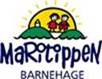 OPPSTARTSAMTALE MARITIPPEN BARNEHAGEVelkommen !Dere foreldre kjenner barnet best, og kan derfor gi oss den informasjonen som vi i barnehagen trenger for å kunne ta oss av deres barn på best mulig måte: forstå barnet, hjelpe det til trivsel og videre utvikling. Følgende tema blir tatt opp i oppstartsamtalen: Den første tiden og barnet som person Familie og nettverk Hverdag, samspill og språk i familien Fysisk og psykisk helse Forventninger til barnehagen Jeg samtykker i at gitte opplysninger følger barnet ved bytte av avdeling i samme barnehage JA / NEI Foreldresamtaler, observasjoner og helseopplysninger ligger i barnets mappe som er innelåst på avdeling. Det er kun avdelingens personal som har tilgang til mappen.Dokumenter knyttet til eksterne instanser har kun daglig leder og nestleder tilgang til. Dokumentene er innelåst i skap.Dersom dere i etterkant av denne samtalen kommer på noe, spør gjerne om en ny samtale eller kontakt oss per mail eller tlf.Foreldrene har blitt informert om:Taushetsplikt (Barnehageloven £ 20)Opplysningsplikten til barnevernstjenesten(Barnehageloven £ 22)Informert om samarbeidspartnere; PPT, Helsestasjonen, Familiesenter(Familiens hus), barnevernet, UIA og skoler.Alle med, TRAS og hjemmeside.Dato:_______________________________Pedagog:_______________________________Foresatt:________________________________Dato og tidspunkt for samtalen: Barnets navn, språk/nasjonalitet: Fødselsdato: Tilstede på samtalen: Mors navn, språk/nasjonalitet: Fars navn, språk/nasjonalitet: Søsken, navn og alder:DEN FØRSTE TIDEN OG BARNET SOM PERSON:DEN FØRSTE TIDEN OG BARNET SOM PERSON:Hvordan vil du/dere beskrive barnet ditt? Hva er barnets styrker?Kan du/dere beskrive barnets personlighet / væremåte Gir barnet utrykk for når det er glad, fornøyd, trett, sultent, har smerte, er lei seg etc.?Hva gir barnet god trøst? Er det noe ved barnet ditt som bekymrer deg?Hvordan har den første tiden frem til nå vært? Var det noe spesielt rundt graviditet og fødsel som kan være relevant? Prematur?Har barnet gått i barnehage før?Hvis barnet ikke er født i Norge: vil dere fortelle litt om hjemlandet? Erfaringer?FAMILIE / NETTVERK:FAMILIE / NETTVERK:Hvem bor sammen med barnet?              (Hvem har daglig omsorg? )Andre viktige personer for barnet i   nettverket? besteforeldre, søsken etc ?Har dere familie i nærområdet? Har familien kontakt med andre hjelpeinstanser?(Familiesenter, PPT, helsestasjon, barnevern eller andre?)Dersom ikke foreldrene bor sammen, avklar om foreldrene ønsker samtaler sammen eller hver for seg. Hvordan er samværsplanen dersom barnet har delt bosted?(se eget skriv)Hvordan var/er barnets reaksjon ved foreldres samlivsbrudd?.HVERDAG, SAMSPILL OG SPRÅK I FAMILIEN:HVERDAG, SAMSPILL OG SPRÅK I FAMILIEN:Fortell om hvordan hverdagen ser ut hos dere: Hva er viktig for dere i samspillet i familien?Hva gjør dere når dere trives best sammen? Aktiviteter(lese, spille spill, turer, synge etc)Hvordan setter dere grenser for barnet?Hva er viktig for dere i barneoppdragelsen?Hvordan vil dere beskrive barnets språk?(dersom flerspråklig; hvordan vil dere beskrive barnets morsmål?) -dysleksi i familien-hørsel-stramt tungebåndNoen tradisjoner/datoer som er viktige for familien?HELSEHELSEHvordan er barnets behov for søvn og hvile? Bleier, do-trening, mat.Hvilken type mat er barnet vant med? Er det noen allergier/matintoleranser? se eget skrivHar barnet opplevd skremmende opplevelser; ulykke, alvorlig sykdom, dødsfall etc?Hvilke tanker har dere om kosthold/fysisk aktivitet?FORVENTNINGERFORVENTNINGER        5. Hvilke forventninger har dere til    barnehagen?Hva er viktig for dere? Er det noe vi skal ha særlig fokus på for å støtte barnet mest mulig i hverdagen og sin utvikling?Er det annet enn det vi har vært inne på i denne samtalen som vi i barnehagen bør vite om?